Нет коррупции!Уважаемые граждане!О фактах коррупционного поведения и коррупционных проявлениях в деятельности сотрудников администрации Красносельского района Санкт-Петербурга вы можете сообщить:на специальную линию «Нет коррупции!»: (812) 576-77-65; http://www.zakon.gov.spb.ru/hot_line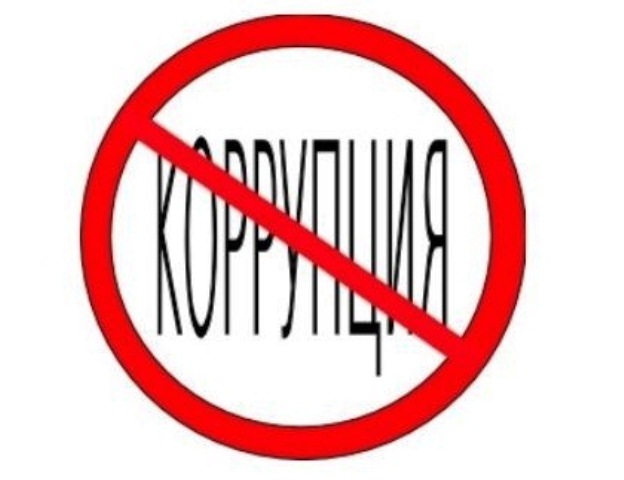 .